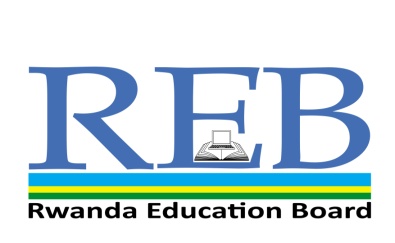 IKIZAMINI GISOZA UMWAKA WA KABIRI W’AMASHURI ABANZA, 2019    UBUMENYI N’IKORANABUHANGA RICIRIRITEIgihe kimara: Amasaha abiri (2h00)Amanota:    Amabwiriza:Ibisubizo bigomba kuba bifututse kandi byuzuye.Gusiribanga no guhindagura ibisubizo bifatwa nko gukopera.Ukurikize amabwiriza ari ku bibazo.Koresha gusa ikaramu y’ubururu cyangwa iy’umukaraUBUMENYI N’IKORANABUHANGA RICIRIRITSE /P2 (Amanota 50)1a) Tanga igisubizo gikwiye uhuza igikoresho n’akamaro kacyo ukoresheje        umurongo cyangwa akambi                                                                                            (amanota 4)   b) Ibikoresho byo ku meza nk’isahane ,ikiyiko cyangwa ikanya ubikorera        iki iyo umaze kurya?        …………………………………………………………………………………       …………………………………………………………………………………      ………………………………………………………………………………….      …………………………………………………………………………….(amanota 2) 2 a)Andika bimwe mu bikoresho wakenera  kugirango ukore urukiramende      mu mpapuro………………………………………………..........................................   ………………………………………………………………………….. (amanota 2)      (ii) ………………………………………………………………… (amanota 2)      (iii)……………………………………………………………………(amanota 2)   b) Ni ibihe bikinisho wakora mu ibumba ?      (i) ………………………………………………………(amanota 2)(ii)…………………………………………………(amanota 2)3 a)Andika ibintu bibiri bitanga urumuri      (i)……………………………………………………………………………..       …………………………………………………………………………….. (amanota 2)(ii)………………………………………………………………(amanota 2)   b) Tanga amoko abiri y’ ibipimo by’ubushyuhe      (i)…………………………………………………………………………….        …………………………………………………………………………….. (amanota 2)      (ii)…………………………………………………………………………....       ……………………………………………………………………………… (amanota 2)4) Sobanura akamaro k’ubushyuhe     a)……………………………………………………………………………….       ……………………………………………………………………………… (amanota 2)    b)…………………………………………………………………………….....      ……………………………………………………………………… (amanota 2)    c)……………………………………………… (amanota 2)5)   Uzurisha aya magambo       Battery, Screen, keyboard Agace ka mudasobwa kabika umuriro mudasobwa ikoresha ni (inota 1)           …………………………………………………Igice dusomeraho ibyanditse cyangwa tureberaho amashusho biri muri mudasobwa ni                                                (inota 1)………………………………………………………………….Igice kidufasha kwandika muri mudasobwa ni (inota 1)       ………………………………………………6) Ca akarongo ku  gisubizo kizaMu kubungabunga mudasobwa tugomba            (inota 1)kuyibika muri firigokuyishyiramo anti virusikuyoza neza n’amazi meza n’isabune.7) Ni akahe kamaro ka mudasobwa                                                      (inota 1)………………………………………………………   8) Vuga umubare w’imbyumviro by’umubiri w’umuntu. Vuga ibyo byumviro.                                                                                                            (Amanota 4)9) Vuga amoko atatu uzi y’ubutaka.                                                     (Amanota 3)10) Vuga ibintu bine(4) byangiza ubutaka.                                     (Amanota 4)11) Ni gute twarinda ubutaka kwangirika?                                  (Amanota 2)12) Ikimera gifite íbice bingahe by’ingenzi. Bivuge.                         (Amanota 2)Ibikoresho Akamaro kabyo IgitaboBayandikamoIsabuneIturinda kuribwa n’imibu n’utundi dusimba iyo twayirayemoInzitiramubuBagisomeramo Ikaye Barayimeshesha